Outlook 2010 の連絡先をエクスポートする方法投稿日: 2010/09/08 作成者: PowerAddress Outlook 2010 の連絡先（アドレス帳）をエクセルや CSV でエクスポートする方法です。連絡先データを移行する際に参考にしてください。CSV ファイルのフィールド名を PowerAddress（以下 PA）用に編集しておけば、PA にインポートする際のフィールドの照合が一瞬で行えます。エクスポート可能なファイル形式Outlook 2010 の連絡先は、以下の形式のファイルをエクスポートすることができます。この中で PA がインポートできる形式は、Microsoft Excel 97-2003 とテキストファイルです。PA の対応ファイルについてはこちらをご覧ください。Microsoft Access 97-2003 Microsoft Excel 97-2003 Outlook データ ファイル (.pst) テキスト ファイル (DOS、カンマ区切り) テキスト ファイル (DOS、タブ区切り) テキスト ファイル (Windows、カンマ区切り) テキスト ファイル (Windows、タブ区切り) ちなみに、PA のサイトやソフト内では、カンマ区切りのテキストファイルのことを「CSV」や「コンマ区切りテキスト」と、タブ区切りのテキストファイルのことを「TSV」や「タブ区切りテキスト」などと呼んでいます。エクスポート手順エクスポート手順は以下の 1 〜 7 です。画像をクリックすると拡大します。拡大画像をクリックして画像を切り替えることもできます。「ファイル」タブをクリックし、「開く」をクリックします。この画面内にある「インポート」をクリックすると「インポート/エクスポート ウィザード」が開きます。 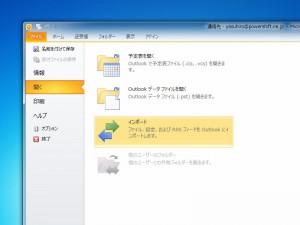 「インポート/エクスポート ウィザード」を開く実行する処理から「ファイルにエクスポート」を選び、[次へ(N) >] をクリックします。 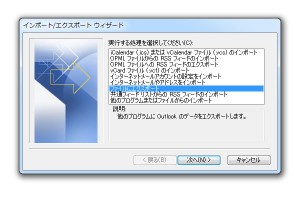 「ファイルにエクスポート」を選ぶエクスポートするファイルの種類から「Microsoft Excel 97-2003」か「テキスト ファイル」を選び、[次へ(N) >] をクリックします。 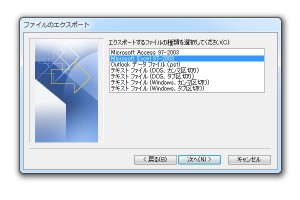 エクセルかテキストファイルを選ぶエクスポートするフォルダーが「連絡先」になっていることを確認し、[次へ(N) >] をクリックします。 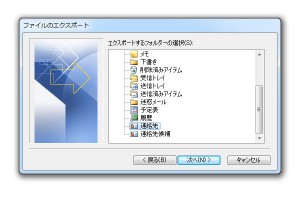 「連絡先」になっていることを確認[参照(R) ...] ボタンをクリックし、エクスポート先のファイル名を指定し、[次へ(N) >] をクリックします。 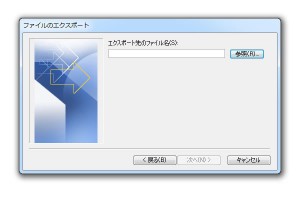 「参照」をクリック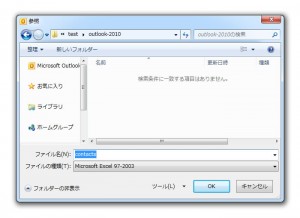 保存先とファイル名を指定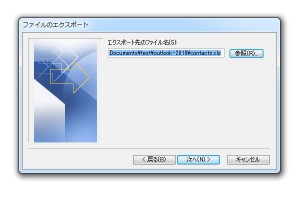 確認して次へ「”連絡先” を次の次のフォルダーからエクスポートします: 連絡先」のチェックが ON になっていることを確認します。 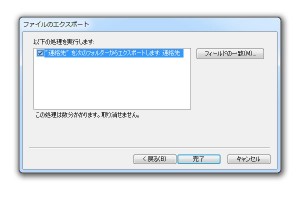 エクスポートの確認この画面の [フィールドの一致(M) ...] をクリックすると、エクスポートするフィールドの種類や順番を指定することができます。フィールド名を変更する場合は、右側のリストにあるフィールド名をクリックして編集します。PA 用に編集したい場合は、こちらのフィールド名の一覧を参考に編集してください。ここで編集せず、エクスポート後の CSV ファイルを直接編集しても構いません。はじめての方は「CSV やエクセルの住所録を簡単にインポートするには？」もご覧ください。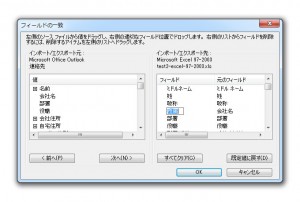 必要であればフィールドを編集準備ができたら [完了] ボタンをクリックします。 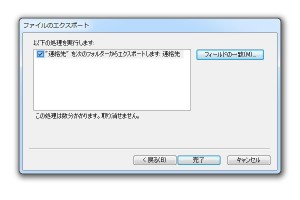 完了Outlookのデータファイル(.pst)をエクスポート(バックアップ)する方法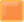 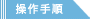 [スタート]ボタンをクリックし、[すべてのプログラム]-[Microsoft Office]-[Microsoft Outlook 2010]をクリックします。「Microsoft Outlook 2010」が起動するので、[ファイル]タブをクリックし、[開く]をクリックして[インポート]をクリックします。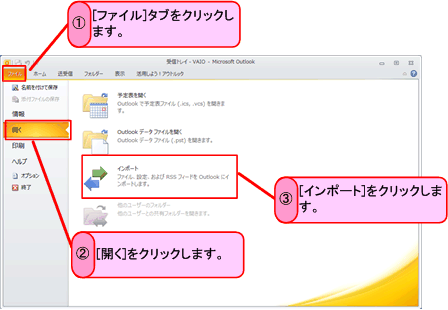 [実行する処理を選択してください]画面が表示されるので、[ファイルにエクスポート]をクリックし、[次へ]ボタンをクリックします。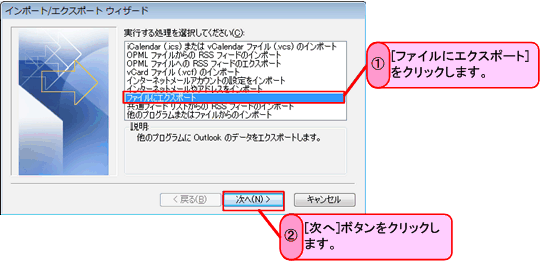 [エクスポートするファイルの種類を選択してください]画面が表示されるので、[Outlook データ ファイル (pst)]をクリックし、[次へ]ボタンをクリックします。 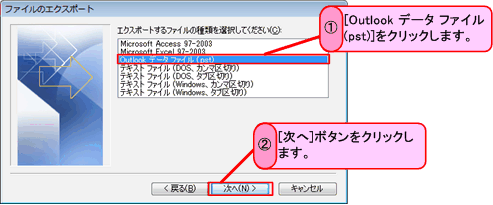 [エクスポートするフォルダー]画面が表示されるので、アカウント名をクリックし、[サブフォルダーを含む]にチェックをつけて[次へ]ボタンをクリックします。参考 連絡先や予定表など個別にバックアップする場合は、エクスポートする項目をクリックし、[サブフォルダーを含む]のチェックをはずしてください。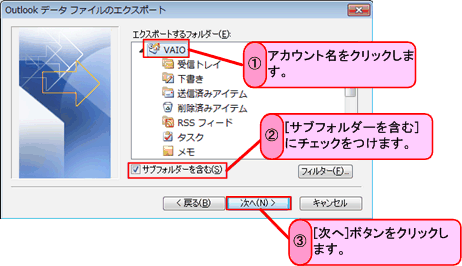 [エクスポート ファイル名]画面が表示されるので、[参照]ボタンをクリックします。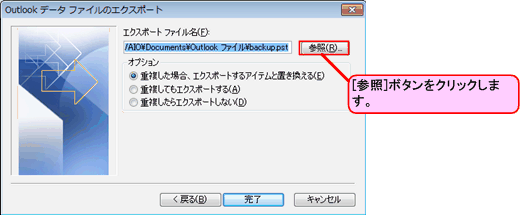 [Outlook データ ファイルを開く]画面が表示されるので、保存場所を指定し、ファイル名を入力して[OK]ボタンをクリックします。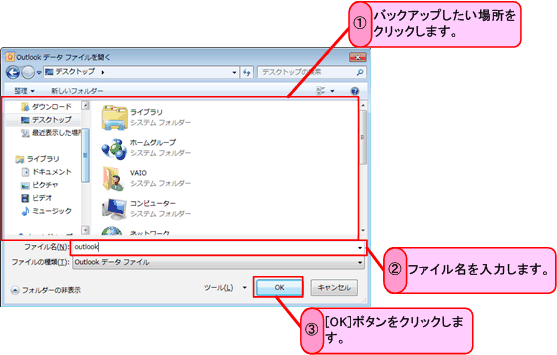 [エクスポート ファイル名]画面が表示されるので、任意のエクスポート方法にチェックをつけて[完了]ボタンをクリックします。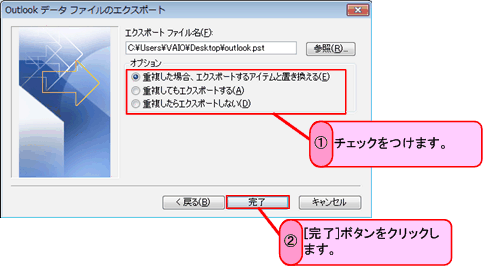 [Outlook データ ファイルの作成]画面が表示されるので、[OK]ボタンをクリックします。パスワードを設定する場合は、パスワードを入力してから[OK]ボタンをクリックします。 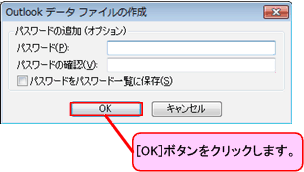 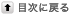 Outlookのデータファイル(.pst)をインポート(復元)する方法[スタート]ボタンをクリックし、[すべてのプログラム]-[Microsoft Office]-[Microsoft Outlook 2010]をクリックします。「Microsoft Outlook 2010」が起動するので、[ファイル]タブをクリックし、[開く]をクリックして[インポート]をクリックします。[実行する処理を選択してください]画面が表示されるので、[他のプログラムまたはファイルからのインポート]をクリックして、[次へ]ボタンをクリックします。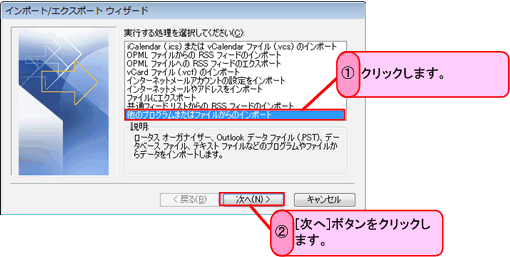 [インポートするファイルの種類を選択してください]画面が表示されるので、[Outlook データ ファイル (pst)]をクリックして[次へ]ボタンをクリックします。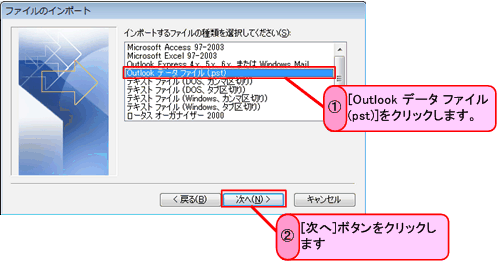 [インポートするファイル]画面が表示されるので、[参照]ボタンをクリックします。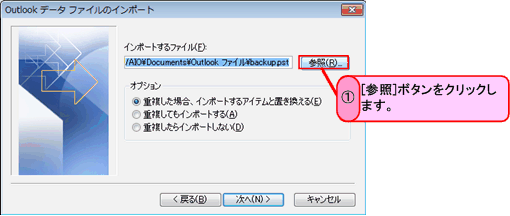 [Outlook データ ファイルを開く]画面が表示されるので、バックアップしたOutlookのデータファイルをクリックして、[開く]ボタンをクリックします。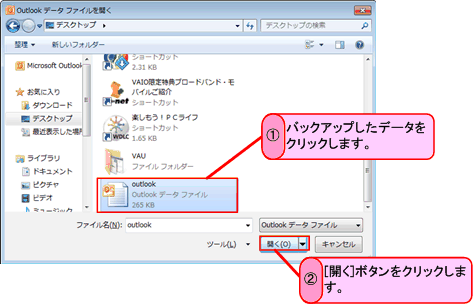 [インポートするファイル]画面が表示されるので、保存場所を確認し、任意のインポート方法にチェックをつけて[次へ]ボタンをクリックします。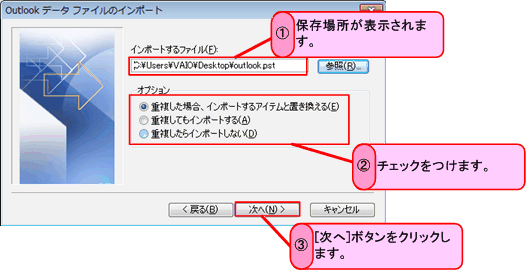 [インポートするフォルダーの選択]画面が表示されるので、[Outlook データ ファイル]をクリックし、[サブフォルダーを含む]にチェックをつけ、インポートするフォルダーを選択します。参考 連絡先や予定表など個別に復元する場合は、インポートする項目をクリックし、[サブフォルダーを含む]のチェックをはずしてください。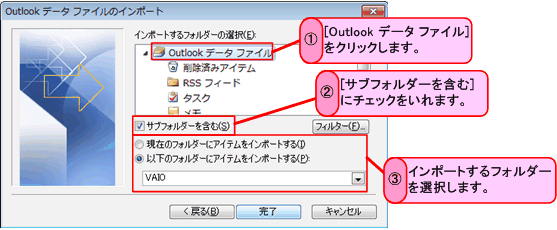 [完了]ボタンをクリックします。« Outlook で連絡先の情報がアドレス帳に表示されない | メイン | au版iPhoneにiOS5.1をインストールしたら動かない » OutLook 2010へアドレス帳をインポートOutLook 2010の場合アドレス帳と連絡帳を使い分けている。新規メール作成で使うのは連絡帳になっている。
連絡帳にインポートするには、あらかじめ以前のメールソフト（Microsoft OutLookまたはOutLook Express）からCSV形式でアドレスデータをエキスポートしておく。（名と姓の項目にチェックがないので付けてから。文字コートはANSIで）Outlook 2010 を開いて、 [ファイル] - [開く] - [インポート] をクリック。（この時点で何をインポートするかはまだ指定できない）インポート／エキスポートウィザードが開く。
他のプログラムまたはファイルからのインポートをクリック。次へをクリック。インポートするファイルを選択するために「参照...」をクリック。ここで先に作成しておいたCSVファイルを選択する。（通常デスクトップに置いておく）
インポートするファイルの指定ができたら「次へ」をクリック。
「インポート先のフォルダ」は「連絡先」を選択して、[次へ] をクリック。
「完了」をクリック。「連絡帳」を「アドレス帳」に反映するには次のエントリーを参照
エントリー「Outlook で連絡先の情報がアドレス帳に表示されない」« Windows Live メールから Outlook 2010 または Outlook 2007 にメッセージを移行する | メイン | OutLook 2010へアドレス帳をインポート » Outlook で連絡先の情報がアドレス帳に表示されない手順概要•Outlook アドレス帳サービスをインストール。
•アドレス帳で使用する連絡先フォルダーを指定。
•メッセージのアドレスを指定する際に表示する電子メール アドレスまたは FAX 番号を指定。
手順 1: Outlook アドレス帳サービスをインストールする
実行している Outlook のバージョンに応じて、次の手順を実行。Microsoft Outlook 2002 および Microsoft Office Outlook 2003 の場合
1. [ツール] メニューの [電子メール アカウント] をクリック。
2. [既存のディレクトリやアドレス帳の表示と変更] をクリックし、[次へ] をクリック。
3. Outlook アドレス帳が表示されている場合は、[キャンセル] をクリックし、「手順 2: アドレス帳で使用する連絡先フォルダーを指定する」に進む。
4. Outlook アドレス帳が表示されていない場合は、[追加] をクリック。
5. [その他のアドレス帳] をクリックし、[次へ] をクリック。
6. [Outlook アドレス帳] をクリックし、[次へ] をクリック。
7. 追加したアドレス帳を開始するために、[ファイル] メニューの [終了] をクリックするよう求めるメッセージが表示されたら、[OK] をクリック。
8. [完了] をクリック。
9. [ファイル] メニューの [終了] をクリックし、Outlook を再起動。Microsoft Office Outlook 2007 の場合
1. [ツール] メニューの [アカウント設定] をクリック。
2. [アドレス帳] タブをクリックします。
3. Outlook アドレス帳が表示されている場合は [閉じる] をクリックし、「手順 2: アドレス帳で使用する連絡先フォルダーを指定する」に進む。  Outlook アドレス帳が表示されていない場合は、[新規] をクリック。
4. [その他のアドレス帳] をクリックし、[次へ] をクリック。
5. [Outlook アドレス帳] をクリックし、[次へ] をクリック。
6. 追加したアドレス帳を開始するために [ファイル] メニューの [終了] をクリックするよう求めるメッセージが表示されたら、[OK] をクリック。
7. [完了] をクリック。
8. [閉じる] をクリックし、Outlook を再起動。Microsoft Office Outlook 2010 の場合
1. リボンの [ファイル] タブをクリックし、メニューの [情報] タブをクリック。
2. [アカウント設定] タブをクリックし、[アカウント設定] をもう一度クリック。
3. [アドレス帳] タブをクリック。
4. Outlook アドレス帳が表示されている場合は [閉じる] をクリックし、「手順 2: アドレス帳で使用する連絡先フォルダーを指定する」に進む。 Outlook アドレス帳が表示されていない場合は、[新規] をクリック。
5. [その他のアドレス帳] をクリックし、[次へ] をクリック。
6. [Outlook アドレス帳] をクリックし、[次へ] をクリック。
7. 追加したアドレス帳を開始するために [ファイル] メニューの [終了] をクリックするよう求めるメッセージが表示されたら、[OK] をクリック。
8. [完了] をクリック。
9. [閉じる] をクリックし、Outlook を再起動。
先頭へ戻る手順 2: アドレス帳で使用する連絡先フォルダーを指定する
1. ナビゲーション ウィンドウで [連絡先] をクリックし、[ファイル] メニューの [フォルダー] をポイントし、[your folder name のプロパティ] をクリック。
2. [Outlook アドレス帳] タブの [電子メールのアドレス帳にこのフォルダーを表示する] チェック ボックスをオンにし、表示する名前を入力し、[OK] をクリック。Microsoft Office Outlook 2010 の場合
1. [連絡先] フォルダーを選択し、リボンの [フォルダー] タブをクリック。
2. リボンの [フォルダーの プロパティ] タブをクリック。
3. [Outlook アドレス帳] タブの [電子メールのアドレス帳にこのフォルダーを表示する] チェック ボックスをオンにし、表示する名前を入力し、[OK] をクリック。
先頭へ戻る手順 3: 電子メール アドレスまたは FAX 番号を検索する
1. フォルダーの一覧で、[連絡先] フォルダーをクリック。
2. 連絡先をダブルクリックしてアイテムを開き、電子メール アドレスのフィールドと FAX 番号のフィールドを探。
電子メール アドレスまたは FAX 番号がない場合、電子メール メッセージまたは FAX メッセージにアドレスを指定しようとしても、アドレス帳にこの連絡先は表示されない。Microsoft Office Outlook 2010 の場合
1. [連絡先] フォルダーを選択。
2. 連絡先をダブルクリックしてアイテムを開き、電子メール アドレスのフィールドと FAX 番号のフィールドを探。
電子メール アドレスまたは FAX 番号がない場合、電子メール メッセージまたは FAX メッセージにアドレスを指定しようとしても、アドレス帳にこの連絡先は表示されない。
【注意】
Windows 7 から従来の「ツールバー」が「リボン」といういい方に変わっている。
これがまず困惑する。
MicrosoftのOffice製品は2007から「リボン」に統一された。
officeのウィンドウにはメニューバーが標準では消えている。
これを表示しないと従来のメニューの「ツール」やその他のオプションメニューが開けない。
メニューバーを表示するにはwindows7のコントロールパネルの「フォルダーオプション」を開き、「表示」タグのなかの「常にメニューを表示」にチェックマークを入れておく。
（Windows Vistaのときからこのように隠された）Windows XPの時代からするとずいぶんを不便になった。